Знам`янська   міська   рада  Кіровоградської  області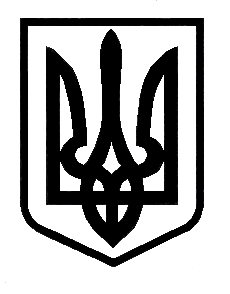 Розпорядженнявід    31 липня  2017 р.               		                	         		№28м. Знам`янкаПро перенесення другого пленарного засідання тридцять шостої cесії Знам’янської міської ради сьомого скликання	Відповідно до пункту 2 ст.26 Регламенту Знам’янської міської ради, керуючись п.8 ст.59  Закону України „Про місцеве самоврядування в Україні”:п р о п о  н у ю:Перенести проведення другого пленарного засідання тридцять шостої сесію Знам’янської міської ради сьомого скликання  на 04 cерпня  2017 року  о 09.00 год. у сесійній залі міської ради.Відділу забезпечення діяльності міської ради (нач. Н.Брунцвік) : повідомити про проведення другого пленарного засідання тридцять шостої сесії міської ради депутатів міської ради у телефонному  режимі, громадськість міста – через офіційний сайт Знам’янської міської ради;провести реєстрацію присутніх та запрошених  на сесію міської ради з 8 год.30 хв. до 8 год. 50 хв. 04 cерпня  2017 року.Заступникам  міського голови, начальникам управлінь та відділів взяти участь у роботі сесії.Дане розпорядження оприлюднити на веб-сайті Знам’янської міської ради.Контроль за виконанням даного розпорядження залишаю за собою.Міський голова		             	С.Філіпенко